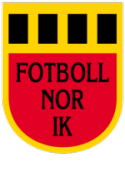 Nor IK Fotboll - Avgifter för 2017Medlemsavgift300 per medlem500 för familj100 för stödmedlemTräningsavgift300 per spelareSpelare i bollkul (som inte deltar i seriespel) behöver inte betala träningsavgift.Inbetalning:Nor IK 		BG: 362–8179Vi har nytt BG nummerMan kan även betala in avgiften till vårt Swishkonto: 123 449 40 19Viktigt att man anger personnummer på inbetalningarna så man lättare kan spåra vem som betalat in (skriv inte t.ex. ”medlemsavgift Nor IK” eftersom man INTE kan se vem som betalningen kommer från).Avgifterna ska vara inbetalde senast 30 Maj.För att förenkla registreringen i medlemsregistret ska man EFTER betalning lämna in nedan kvittens till ledarna, först då blir man registrerad som medlem (glöm ej bort att ALLA medlemmars personnummer behövs) även föräldrar om man väljer familj.Vill ni ge föreningen extra stöd får ni gärna registrera er hos Svenska spel’s Gräsroten. Det är gratis och vi får ett litet bidrag till vår verksamhet, vår förening heter Nor idrottsklubb. ”Det är enkelt att ansluta sig till Gräsroten. Välj upp till tre favoritföreningar som får ta del av pengarna. Det gör du enkelt på svenskaspel.se, i butik eller genom att ringa till Svenska Spels kundservice på 0770 - 11 11 11”